 City of Thompson Falls City Council Meeting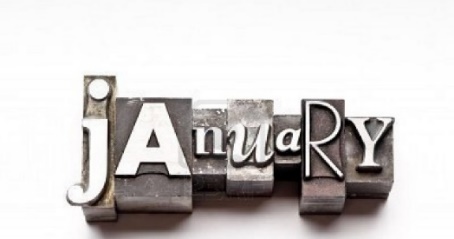 Committee Meeting of the Whole at the City Hall, 108 Fulton Street, Thompson Falls, MT Monday, January 10, 2022 @ 4:30 P.M.Agenda: 1. Requiring Aggregation of lots at the time of building a home or business2. Improvements Placement Application and Ordinance3. Mobile Home Placement Permit and Ordinance&Regular City Council Meeting at the City Hall, 108 Fulton Street, Thompson Falls, MT Monday, January 10, 2022 @ 6:00 P.M.AGENDAOPEN MEETINGROLL CALL OF THE COUNCIL PLEDGE OF ALLEGIANCEUNSCHEDULED PUBLIC COMMENTSET THE AGENDACONSENT AGENDAClaims MinutesFinancial ReportsCourt ReportWater Shut-off List/ArrangementsSTANDING COMMITTEE REPORTSACTION ITEMS OLD BUSINESS: NoneNEW BUSINESS: USDA RD Grant/Loan Funding application for phase 4 wastewater project		Mark SheetsARPA Grant Application for Water System Improvements				Mark SheetsWastewater Request for Reimbursements– Pay Construction Company Razz, Great West Engineering & Dept. of Revenue.									Mark SheetsCity Council President 									Mark SheetsCity Council Vice President								Mark SheetsCity Council Committee Assignments							Mark SheetsMAYOR’S REPORT		ADJOURN